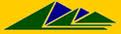 §§§§§§§§§§§§§§§§§§§§§§§§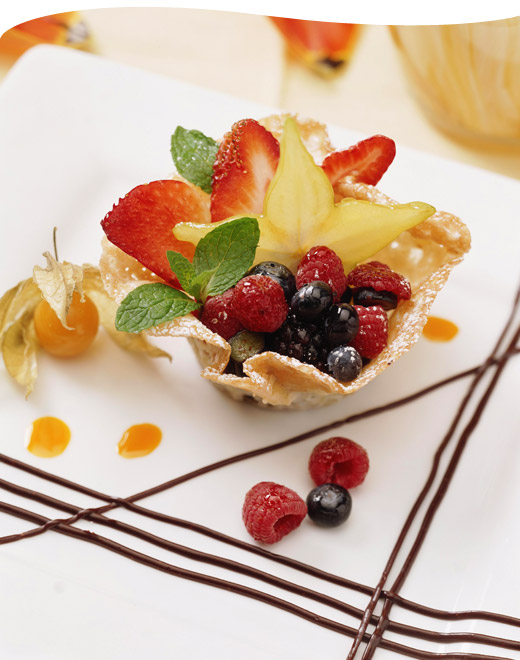 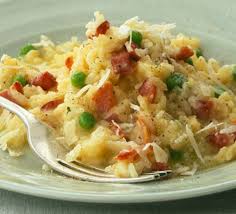 §§§§§§§§§§§§§§§§§§§§§§§§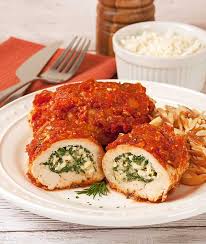 §§§§§§§§§§§§§§§§§§§§§§§§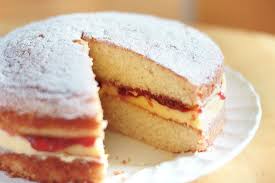 §§§§§§§§§§§§§§§§§§§§§§§§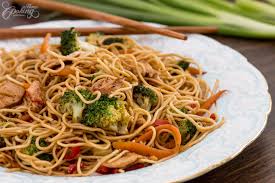 §§§§§§§§§§§§§§§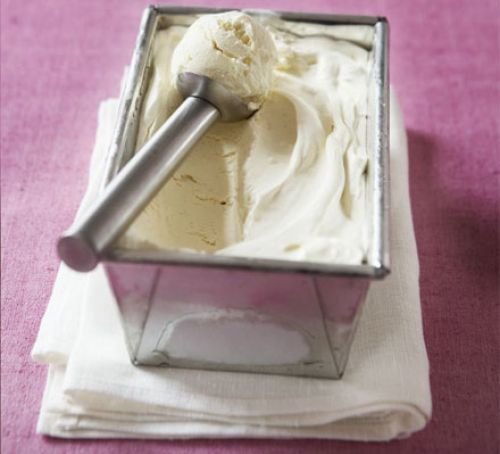 §§§§§§§§§§§§§§§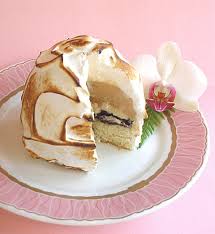 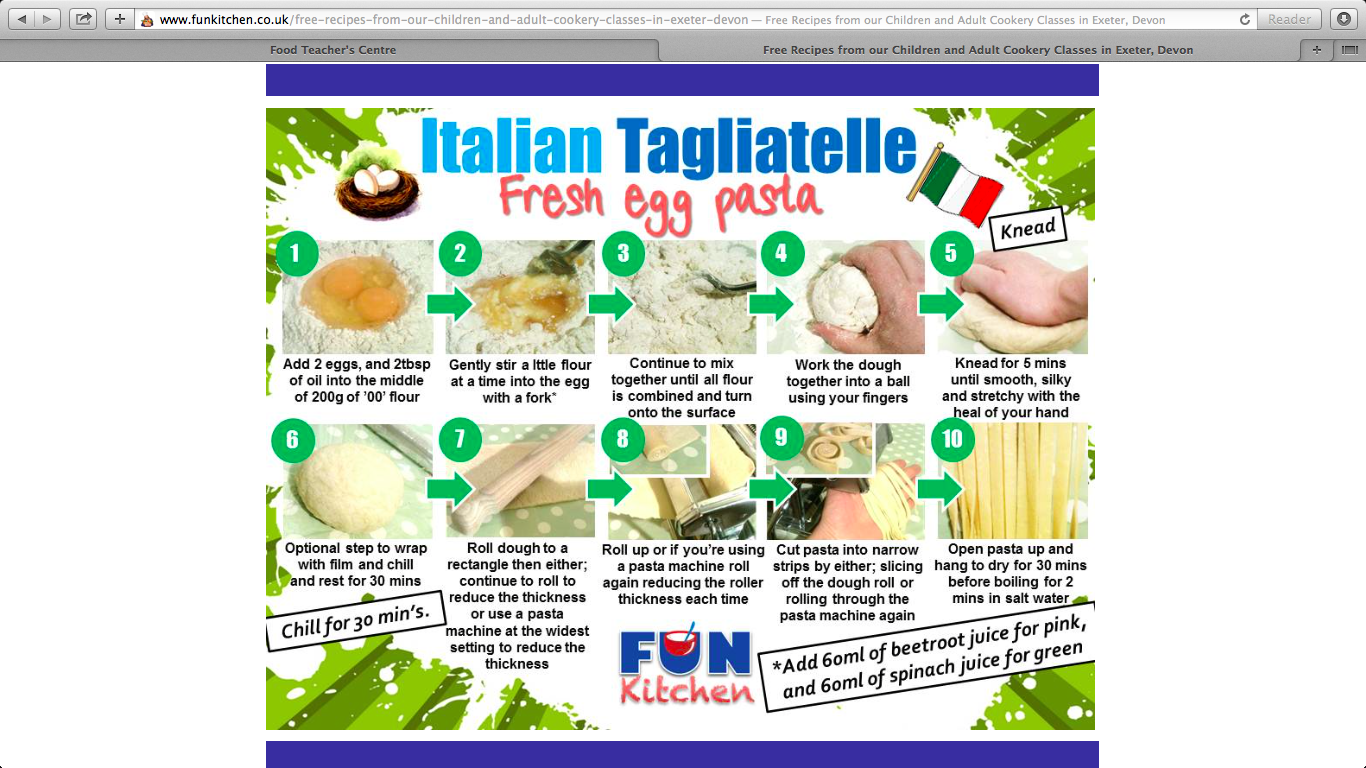 